Vitamins and minerals are micronutrients required by the body to carry out a range of normal functions. However, these micronutrients are not produced in our bodies and must be derived from the food we eat.Vitamins are organic substances that are generally classified as either fat soluble or water soluble. Fat-soluble vitamins (vitamin A, vitamin D, vitamin E, and vitamin K) dissolve in fat and tend to accumulate in the body. Water-soluble vitamins (vitamin C and the B-complex vitamins, such as vitamin B6, vitamin B12, and folate) must dissolve in water before they can be absorbed by the body, and therefore cannot be stored. Any water-soluble vitamins unused by the body is primarily lost through urine.Minerals are inorganic elements present in soil and water, which are absorbed by plants or consumed by animals. While you’re likely familiar with calcium, sodium, and potassium, there is a range of other minerals, including trace minerals (e.g. copper, iodine, and zinc) needed in very small amounts.In the U.S., the National Academy of Medicine (formerly the Institute of Medicine) develops nutrient reference values called the Dietary Reference Intakes (DRIs) for vitamins and minerals. [1] These are intended as a guide for good nutrition and as a scientific basis for the development of food guidelines in both the U.S. and Canada. The DRIs are specific to age, gender, and life stages, and cover more than 40 nutrient substances. The guidelines are based on available reports of deficiency and toxicity of each nutrient. Learn more about vitamins and minerals and their recommended intakes in the table below.Recommended Daily Intake of Vitamins and Minerals for AdultsWhat about multivitamins?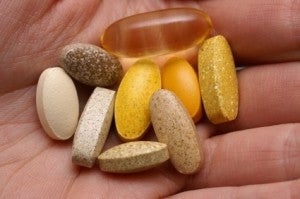 A diet that includes plenty of fruits, vegetables, whole grains, good protein packages, and healthful fats should provide most of the nutrients needed for good health. But not everyone manages to eat a healthful diet. Multivitamins can play an important role when nutritional requirements are not met through diet alone. Learn more about vitamin supplementation.Vitamin (Common Names)Recommended Dietary Allowance (RDA) or Daily Adequate Intake (AI)*Recommended Dietary Allowance (RDA) or Daily Adequate Intake (AI)*Upper LimitVitamin (Common Names)WomenMenUpper LimitVitamin A (preformed = retinol; beta-carotene can be converted to Vitamin A)700 micrograms (2,333 IU)900 micrograms (3,000 IU)3,000 micrograms (about 10,000 IU)Thiamin (vitamin B1)1.1 milligrams1.2 milligramsNot knownRiboflavin (vitamin B2)1.1 milligrams1.3 milligramsNot knownNiacin (vitamin B3; nicotinic acid)14 milligrams16 milligrams35 milligramsPantothenic Acid (vitamin B5)5 milligrams*5 milligrams*Not knownVitamin B6 (pyridoxal, pyridoxine, pyridoxamine)Ages 19-50: 1.3 milligramsAges 51+: 1.5 milligramsAges 19-50: 1.3 milligramsAges 51+: 1.7 milligrams100 milligramsBiotin (vitamin B7)30 micrograms*30 micrograms*Not knownFolate (Folic acid; vitamin B9)400 micrograms400 micrograms1,000 microgramsVitamin B122.4 micrograms2.4 microgramsNot knownVitamin C75 milligrams*(Smokers add 35 milligrams)90 milligrams*(Smokers add 35 milligrams)2,000 milligramsCholine425 milligrams*550 milligrams*3,500 milligramsVitamin D (calciferol)Ages 19-50: 15 micrograms (600 IU)Ages 51-70: 15 micrograms (600 IU)Ages 71+: 20 micrograms (800 IU)Ages 19-50: 15 micrograms (600 IU)Ages 51-70: 15 micrograms (600 IU)Ages 71+: 20 micrograms (800 IU)100 micrograms (4,000 IU)Vitamin E (alpha-tocopherol)15 milligrams15 milligrams1,000 milligramsVitamin K (phylloquinone, menadione)90 micrograms*120 micrograms*Not knownMineralRecommended Dietary Allowance (RDA) or Daily Adequate Intake (AI)*Recommended Dietary Allowance (RDA) or Daily Adequate Intake (AI)*Upper LimitMineralWomenMenUpper LimitCalciumAges 31-50: 1,000 milligramsAges 51+: 1,200 milligramsAges 31-50: 1,000 milligramsAges 51+: 1,200 milligrams2,500 milligramsChlorideAges 19-50: 2.3 grams*Ages 51-70: 2.0 grams*Ages 71+: 1.8 grams*Ages 19-50: 2.3 grams*Ages 51-70: 2.0 grams*Ages 71+: 1.8 grams*Not knownChromiumAges 31-50: 25 micrograms*Ages 51+: 20 micrograms*Ages 31-50: 35 micrograms*Ages 51+: 30 micrograms*Not knownCopper900 micrograms900 micrograms10,000 microgramsFluoride3 milligrams4 milligrams10 milligramsIodine150 micrograms150 micrograms1,100 microgramsIronAges 31-50: 18 milligramsAges 51+: 8 milligramsAges 31-50: 8 milligramsAges 51+: 8 milligrams45 milligramsMagnesiumAges 19-30: 310 milligramsAges 31-70+: 320 milligramsAges 19-30: 400 milligramsAges 31-70+: 420 milligrams350 milligrams (from supplements)Manganese1.8 milligrams*2.3 milligrams*11 milligramsMolybdenum45 micrograms45 micrograms2,000 microgramsNickelN/A**N/A**N/A**Phosphorus700 milligrams700 milligramsAges 31-70: 4,000 milligramsAges 71+: 3,000 milligramsPotassiumAges 14-18: 2,300 milligrams*Ages 19+: 2,600 milligrams*Ages 14-18: 3,000 milligrams*Ages 19+: 3,400 milligrams*Not knownSelenium55 micrograms55 micrograms400 microgramsSodium1,500 milligrams*1,500 milligrams*Not determined; however a chronic disease risk reduction intake has been establishedZinc8 milligrams11 milligrams40 milligrams* Denotes Adequate Intake (AI). An AI is a recommended intake when an RDA can’t be determined. RDA is the average daily dietary intake sufficient to meet the nutrient requirement of 97-98% of healthy individuals in a particular group according to stage of life and gender.
** May play a role in the human body, but adequate research regarding its nutritional importance is not available so RDA or AI has not been set.* Denotes Adequate Intake (AI). An AI is a recommended intake when an RDA can’t be determined. RDA is the average daily dietary intake sufficient to meet the nutrient requirement of 97-98% of healthy individuals in a particular group according to stage of life and gender.
** May play a role in the human body, but adequate research regarding its nutritional importance is not available so RDA or AI has not been set.* Denotes Adequate Intake (AI). An AI is a recommended intake when an RDA can’t be determined. RDA is the average daily dietary intake sufficient to meet the nutrient requirement of 97-98% of healthy individuals in a particular group according to stage of life and gender.
** May play a role in the human body, but adequate research regarding its nutritional importance is not available so RDA or AI has not been set.* Denotes Adequate Intake (AI). An AI is a recommended intake when an RDA can’t be determined. RDA is the average daily dietary intake sufficient to meet the nutrient requirement of 97-98% of healthy individuals in a particular group according to stage of life and gender.
** May play a role in the human body, but adequate research regarding its nutritional importance is not available so RDA or AI has not been set.